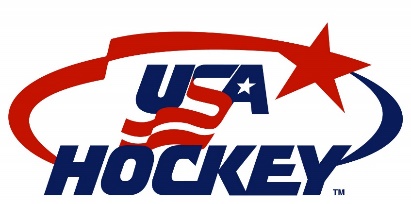 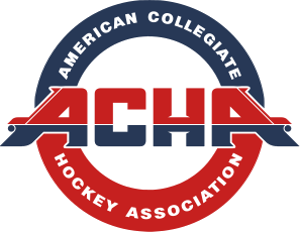 Requirements to play NON-ACHA teamsIn order to play Non-ACHA teams the following steps need to occur:ACHA teams are required to obtain a sealed USAH roster (T1 Roster) from the opponent which they can get from USAH after they register and are claimed.This roster must be sent to both the ACHA team and to the Director of Hockey Operations, at least 2 weeks before the scheduled game. The roster provided will be used as proof of insurance coverage to USAH in case of injury.  If the roster is not received, no one involved in the game will be covered by USAH insurance and the ACHA advises not to play without the insurance coverage.There is a link on the ACHA website with a sample of a USAH sealed roster. If you are playing an NCAA team, you should contact the Director of Hockey Operations who will provide you with instructions to obtain a special event sanction form for each NCAA game which must be submitted to USA Hockey to maintain insurance.